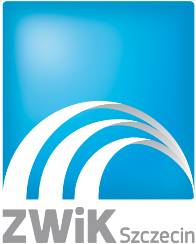 Zakład Wodociągów i Kanalizacji Sp. z o.o. w Szczecinieul. M. Golisza 1071-682 Szczecintel.:  91 44 26 200zwik@zwik.szczecin.plwww.zwik.szczecin.plSPECYFIKACJA WARUNKÓW ZAMÓWIENIA NA USŁUGĘ POD NAZWĄ:„Konserwacja urządzeń dźwignicowych zgodnie z DTR i ustawą 
z dnia 21.12.2000 r. o dozorze technicznym (Dz. U. z 2021 r. poz. 272 ze zm.), wykonywanie okresowych pomiarów ochronnych elektrycznych, zapewnienie balastów i udział w badaniach UDT oraz ocena stanu technicznego RESURS urządzeń dźwignicowych ZWiK Sp. z o.o.”50531400-0 Usługi w zakresie napraw i konserwacji dźwigówZATWIERDZAM:                                          Szczecin dnia: ..........................Niniejsze postępowanie jest prowadzone z wyłączeniem stosowania przepisów ustawy z dnia 11 września 2019 r. Prawo zamówień publicznych – (Dz. U. z 2021 r. poz. 1129 ze zm.), ze względu na treść art. 2 ust 1 pkt 2 w zw. z art. 5 ust.1 pkt 2 i ust. 4 pkt 1 tej ustawy (zamówienie sektorowe 
o wartości mniejszej niż progi unijne dla zamawiających sektorowych)SPIS TREŚCI:ROZDZIAŁ I  	Informacje ogóle o postępowaniuROZDZIAŁ II 	Komunikacja między zamawiającym a wykonawcamiROZDZIAŁ III 	Wykonawcy wspólnie ubiegający się o udzielenie zamówieniaROZDZIAŁ IV 	Jawność postępowania, RODOROZDZIAŁ V 	Przesłanki wykluczenia Wykonawcy z postępowania. Warunki 				udziału w postępowaniuROZDZIAŁ VI 	Wymagane dokumenty składane w postępowaniuROZDZIAŁ VII 	Wizja lokalna, Sprawdzenie przez Wykonawcę dokumentów niezbędnych do realizacji zamówieniaROZDZIAŁ VIII 	Termin wykonania zamówienia, gwarancja i rękojmiaROZDZIAŁ IX 	WadiumROZDZIAŁ X 	Wyjaśnienia treści SWZ i modyfikacja SWZROZDZIAŁ XI 	Sposób obliczenia ceny ofertyROZDZIAŁ XII 	Składanie i otwarcie ofertROZDZIAŁ XIII 	Ocena ofertROZDZIAŁ XIV 	Przesłanki odrzucenia ofertROZDZIAŁ XV 	Kryteria oceny ofertROZDZIAŁ XVI 	Zawiadomienie o wyborze oferty najkorzystniejszejROZDZIAŁ XVII 	Przesłanki unieważnienia postępowaniaROZDZIAŁ XVIII 	Zawarcie umowy, zabezpieczenie należytego wykonania umowy, ubezpieczenie OCROZDZIAŁ XIX 	Pouczenie o środkach ochrony prawnejROZDZIAŁ XX 	Opis przedmiotu zamówieniaZAŁĄCZNIKI:ZAŁĄCZNIK NR  1		wzór formularza ofertyZAŁĄCZNIK NR  2		oświadczenie o braku podstaw wykluczenia wykonawcyZAŁĄCZNIK NR  3	oświadczenie o spełnianiu warunków udziału ZAŁĄCZNIK NR  4	wykaz usługZAŁĄCZNIK NR  5	wykaz osóbZAŁĄCZNIK NR  6	projektowane postanowienia umowyROZDZIAŁ I 
Informacje ogóle o postępowaniuZamawiający: Zakład Wodociągów i Kanalizacji Spółka z o. o. ul. M. Golisza 10, 71 – 682 Szczecin wpisana do rejestru przedsiębiorców Krajowego Rejestru Sądowego w Sądzie Rejonowym Szczecin - Centrum w Szczecinie, XIII Wydział Gospodarczy Krajowego Rejestru Sądowego pod nr 0000063704, o kapitale zakładowym 
w wysokości – 222 334 500 zł, NIP: 851-26-24-854, REGON: 811931430, tel.: 91 44 26 200,  fax: 91 422 12 58adres poczty elektronicznej: zwik@zwik.szczecin.pl adres strony internetowej prowadzonego postępowania na której będą udostępniane zmiany i wyjaśnienia treści SWZ oraz inne dokumenty zamówienia bezpośrednio związane z postępowaniem o udzielenie zamówienia: http://bip.zwik.szczecin.pl/zamowieniaOświadczenie o statusie dużego przedsiębiorcyZakład Wodociągów i Kanalizacji Sp. z o.o. w Szczecinie oświadcza, że posiada status dużego przedsiębiorcy w rozumieniu przepisów ustawy z dnia 8 marca 2013 r. o przeciwdziałaniu nadmiernym opóźnieniom w transakcjach handlowych (t.j. Dz.U. z 2021 r. poz. 424 ze zm.) oraz Załącznika nr 1 do Rozporządzenia Komisji (UE) nr 651/2014 z dnia 17 czerwca 2014 r. uznającego niektóre rodzaje pomocy za zgodne z rynkiem wewnętrznym w zastosowaniu art. 107 i 108 Traktatu (Dz. Urz. UE L 187 z 26.06.2014, str.1, z późni. zm.).Tryb postępowania:Postępowanie jest prowadzone w trybie przetargu nieograniczonego, 
w którym w odpowiedzi na ogłoszenie o zamówieniu oferty mogą składać wszyscy zainteresowani wykonawcy.Negocjacje  w celu ulepszenia treści ofert:Zamawiający przewiduje możliwość prowadzenia negocjacji z wykonawcami, którzy złożyli oferty, w sytuacji gdy cena najkorzystniejszej oferty lub oferta 
z najniższą ceną będzie przewyższać kwotę, którą zamawiający zamierza przeznaczyć na sfinansowanie zamówienia, chyba że zamawiający będzie mógł zwiększyć tę kwotę do ceny najkorzystniejszej oferty;zamawiający zaprosi do negocjacji nie więcej niż dwóch wykonawców, którzy złożyli ofertę z najkorzystniejszą ceną, przy czym negocjacje dotyczyć będą wyłącznie cen ofert;oferta dodatkowa nie może zawierać ceny wyższej niż w ofercie pierwotnie złożonej. Jeżeli oferta dodatkowa będzie zawierała cenę wyższą niż w ofercie pierwotnie złożonej, oferta dodatkowa zostanie odrzucona.Ofertę należy złożyć na formularzu oferty, według wzoru stanowiącego załącznik nr 1 do SWZ.Niniejsze postępowanie prowadzone jest w języku polskim. Wykonawca może złożyć tylko jedną ofertę.Zamawiający nie dopuszcza składania ofert częściowych. Oferta musi obejmować całość zamówieniaZamawiający nie dopuszcza składania ofert wariantowych. Wykonawca ponosi wszelkie koszty związane z przygotowaniem i złożeniem oferty.ROZDZIAŁ II 
Komunikacja między zamawiającym a wykonawcamiKomunikacja między zamawiającym a wykonawcami, w tym oferty oraz wszelkie oświadczenia, wnioski o wyjaśnienie treści SWZ, zawiadomienia 
i informacje przekazywane są poprzez ich złożenie na platformie „Open Nexus” pod adresem https://platformazakupowa.pl/ (zwanej dalej „Platforma”) i pod nazwą postępowania wskazaną w tytule. Korespondencja przekazana w inny sposób nie będzie brana pod uwagę przez zamawiającego.Ofertę, oświadczenie o niepodleganiu wykluczeniu i spełnianiu warunków udziału w postępowaniu (jeśli wymagano), składa się, pod rygorem nieważności 
w formie elektronicznej przy użyciu kwalifikowanego podpisu elektronicznego lub w postaci elektronicznej opatrzonej podpisem zaufanym lub podpisem osobistym.Wykonawca celem złożenia oferty winien zapoznać się z Regulaminem Internetowej Platformy zakupowej platformazakupowa.pl Open Nexus Sp. z o. o., dostępnym na stronie pod adresem https://platformazakupowa.pl/strona/1-regulamin i postępować zgodnie z zawartą w nim instrukcją.Zamawiający informuje, że Platforma jest kompatybilna ze wszystkimi podpisami elektronicznymi. Szczegółowe informacje o sposobie pozyskania usługi kwalifikowanego podpisu elektronicznego oraz warunkach jej użycia można znaleźć na stronach kwalifikowanych dostawców usług zaufania, których lista znajduje się pod adresem: http://www.nccert.pl/kontakt.htmWymagania techniczne: dokumenty wymagane przez zamawiającego opisane 
w SWZ lub ogłoszeniu o zamówieniu, winny być załączone w formie plików 
w formacie odpowiednio: xml, pdf, doc, docx, xls lub xlsx.Wymagania sprzętowe dla wykonawcy: przeglądarka internetowa Internet Explorer 11 lub Firefox ver. 46 i późniejsze lub Chrome ver. 45 i późniejsze lub Opera ver. 37 i późniejsze.Wykonawca może przed upływem terminu składania ofert wycofać ofertę za pośrednictwem Formularza składania oferty lub wniosku zamieszczonego na https://platformazakupowa.pl/pn/zwik_szczecin.Z uwagi na to, że oferta Wykonawcy jest zaszyfrowana nie można edytować ofert. Przez zmianę oferty rozumie się złożenie nowej oferty i wycofanie poprzedniej, jednak należy to zrobić przed upływem terminu zakończenia składania ofert 
w postępowaniu.Złożenie nowej oferty i wycofanie poprzedniej w postępowaniu, w którym Zamawiający dopuszcza złożenie tylko jednej oferty przed upływem terminu zakończenia składania ofert w postępowaniu powoduje wycofanie oferty poprzednio złożonej.  Wycofanie oferty możliwe jest do zakończenia terminu składania ofert 
w postępowaniu.Wycofanie złożonej oferty powoduje, że zamawiający nie będzie miał możliwości zapoznania się z nią po upływie terminu zakończenia składania ofert 
w postępowaniu.Wykonawca po upływie terminu składania ofert nie może wycofać oferty. Do niniejszego postępowania mają zastosowanie przepisy Rozporządzenia Prezesa Rady Ministrów z dnia 30 grudnia 2020 r. w sprawie sposobu sporządzania i przekazywania informacji oraz wymagań technicznych dla dokumentów elektronicznych oraz środków komunikacji elektronicznej 
w postępowaniu o udzielenie zamówienia publicznego lub konkursie.Osobą uprawnioną do kontaktu z wykonawcami jest p. Patrycja Bułat – tel. 91 44 15 671.ROZDZIAŁ III 
Wykonawcy wspólnie ubiegający się o udzielenie zamówieniaWykonawcy wspólnie ubiegający się o udzielenie zamówienia ustanawiają pełnomocnika do reprezentowania ich w postępowaniu albo do reprezentowania ich w postępowaniu i zawarcia umowy.Pełnomocnictwo, o którym mowa w pkt 1 należy dołączyć do oferty.Wszelką korespondencję w postępowaniu zamawiający kieruje do pełnomocnika.Sposób składania dokumentów przez wykonawców wspólnie ubiegających się 
o udzielenie zamówienia został określony w Rozdziale VI SWZ.Wspólnicy spółki cywilnej są wykonawcami wspólnie ubiegającymi się 
o udzielenie zamówienia i mają do nich zastosowanie zasady określone 
w pkt 1 – 4.Przed zawarciem umowy wykonawcy wspólnie ubiegający się o udzielenie zamówienia będą mieli obowiązek przedstawić zamawiającemu kopię umowy regulującej współpracę tych wykonawców, zawierającą, co najmniej:zobowiązanie do realizacji wspólnego przedsięwzięcia gospodarczego obejmującego swoim zakresem realizację przedmiotu zamówienia,określenie zakresu działania poszczególnych stron umowy,czas obowiązywania umowy, który nie może być krótszy, niż okres obejmujący realizację zamówienia.Zalecane jest, aby wniesione wadium (jeżeli jest wymagane) jednoznacznie wskazywało na wszystkich Wykonawców wspólnie ubiegających się 
o udzielenie zamówienia.Wykonawcy wspólnie ubiegający się o udzielenie zamówienia ponoszą solidarną odpowiedzialność za wykonanie umowy i wniesienie zabezpieczenia należytego wykonania umowy (jeśli wymagano).ROZDZIAŁ IV Jawność postępowania, RODOPostępowanie o udzielenie niniejszego zamówienia jest jawne. Nie ujawnia się informacji stanowiących tajemnicę przedsiębiorstwa w rozumieniu przepisów ustawy z dnia 16 kwietnia 1993 r. o zwalczaniu nieuczciwej konkurencji,  jeżeli wykonawca, wraz z przekazaniem takich informacji, zastrzegł, że nie mogą być one udostępniane oraz wykazał, że zastrzeżone informacje stanowią tajemnicę przedsiębiorstwa. Wykonawca nie może zastrzec informacji, takich jak  nazwa, siedziba oraz cena zawarta w ofercie. W sytuacji, gdy wykonawca zastrzeże w ofercie informacje, które nie stanowią tajemnicy przedsiębiorstwa lub są jawne na podstawie przepisów prawa, informacje te będą podlegały udostępnieniu na takich samych zasadach, jak pozostałe niezastrzeżone dokumenty.Zgodnie z art. 13 i 14 RODO, Zamawiający informuje, że: administratorem danych osobowych jest: Zakład Wodociągów i Kanalizacji Sp. z o. o. w Szczecinie, ul. M. Golisza 10, 71-682 Szczecinkontakt do inspektora ochrony danych osobowych w: Zakładzie Wodociągów i Kanalizacji Sp. z o.o. w Szczecinie tel. 91 44 26 231, adres e-mail: iod@zwik.szczecin.pldane osobowe będą przetwarzane w celu przeprowadzenia postępowania o udzielenie zamówienia publicznego, wyłączonego ze stosowania przepisów ustawy z dnia 11 września 2019 r. Prawo zamówień publicznych, ze względu na treść art. 2 ust 1 pkt 2 w zw. z art. 5 ust.1 pkt 2 i ust. 4 pkt 1 tej ustawy (zamówienie sektorowe o wartości mniejszej niż progi unijne dla zamawiających sektorowych); podstawą prawną przetwarzania jest ustawa z dnia 23 kwietnia 1964 r. Kodeks cywilny oraz obowiązek stosowania sformalizowanych zasad udzielania zamówień stosowanych w ZWiK Sp. z o. o. w Szczecinieodbiorcami danych osobowych mogą być osoby lub podmioty, którym udostępniona zostanie dokumentacja dotycząca postępowania w oparciu o: przepisy prawa oraz umowy powierzenia przetwarzania danych, a także inni administratorzy danych, działający na mocy umów zawartych 
z Zamawiającym lub na podstawie powszechnie obowiązujących przepisów prawa, w tym: podmioty świadczące pomoc prawną, podmioty świadczące usługi pocztowe lub kurierskie, podmioty prowadzące działalność płatniczą (banki, instytucje płatnicze) - jeżeli dotyczydane osobowe będą przechowywane odpowiednio: do czasu zakończenia niniejszego postępowania, przez cały czas trwania umowy i okres jej rozliczaniado czasu przeprowadzania archiwizacji dokumentacji postępowania - w zakresie określonym w przepisach o archiwizacjiw odniesieniu do danych osobowych decyzje nie będą podejmowane 
w sposób zautomatyzowany ani profilowane, stosownie do art. 22 RODOosoba fizyczna, której dane dotyczą posiada: prawo żądania od administratora dostępu do swoich danych osobowych, do ich sprostowania, ograniczenia przetwarzania na zasadach określonych w RODO oraz 
w innych obowiązujących w tym zakresie przepisach prawaosobie fizycznej, której dane dotyczą przysługuje prawo wniesienia skargi do organu nadzorczego – Prezesa Urzędu Ochrony Danych Osobowych, gdy uzasadnione jest, iż dane osobowe przetwarzane są przez administratora niezgodnie z przepisami RODOdane niepozyskane bezpośrednio od osób, których dotyczą, obejmują 
w szczególności następujące kategorie odnośnych danych osobowych: dane kontaktowe, stosowne uprawnienia i kwalifikacje do wykonywania określonych czynności źródłem pochodzenia danych osobowych niepozyskanych bezpośrednio od osoby, której dane dotyczą może być: Wykonawca oraz źródła publicznie dostępne takie jak CEIDG, KRS. podanie danych osobowych jest wymogiem ustawowym (wynikającym 
z ustawy Kodeks Cywilny), niepodanie danych uniemożliwia procedowanie złożonej oferty.Zamawiający nie planuje przekazywania danych do państwa trzeciego lub organizacji międzynarodowej.ROZDZIAŁ V 
Przesłanki wykluczenia Wykonawcy z postępowania. Warunki udziału 
w postępowaniuO udzielenie zamówienia może ubiegać się wykonawca, który nie podlega wykluczeniu z postępowania. Z postępowania o udzielenie zamówienia publicznego wyklucza się wykonawcę:będącego osobą fizyczną, którego prawomocnie skazano za przestępstwo:udziału w zorganizowanej grupie przestępczej albo związku mającym na celu popełnienie przestępstwa lub przestępstwa skarbowego, o którym mowa w art. 258 Kodeksu karnego,handlu ludźmi, o którym mowa w art. 189a Kodeksu karnego,o którym mowa w art. 228-230a, art. 250a Kodeksu karnego, w art. 46-48 ustawy z dnia 25 czerwca 2010 r. o sporcie (Dz. U. z 2020 r. poz. 1133 oraz z 2021 r. poz. 2054) lub w art. 54 ust. 1-4 ustawy z dnia 12 maja 2011 r. o refundacji leków, środków spożywczych specjalnego przeznaczenia żywieniowego oraz wyrobów medycznych (Dz. U. z 2021 r. poz. 523, 1292, 1559 i 2054),finansowania przestępstwa o charakterze terrorystycznym, o którym mowa w art. 165a Kodeksu karnego, lub przestępstwo udaremniania lub utrudniania stwierdzenia przestępnego pochodzenia pieniędzy lub ukrywania ich pochodzenia, o którym mowa w art. 299 Kodeksu karnego,o charakterze terrorystycznym, o którym mowa w art. 115 § 20 Kodeksu karnego, lub mające na celu popełnienie tego przestępstwa,powierzenia wykonywania pracy małoletniemu cudzoziemcowi, o którym mowa w art. 9 ust. 2 ustawy z dnia 15 czerwca 2012 r. o skutkach powierzania wykonywania pracy cudzoziemcom przebywającym wbrew przepisom na terytorium Rzeczypospolitej Polskiej;przeciwko obrotowi gospodarczemu, o których mowa w art. 296-307 Kodeksu karnego, przestępstwo oszustwa, o którym mowa w art. 286 Kodeksu karnego, przestępstwo przeciwko wiarygodności dokumentów, 
o których mowa w art. 270-277d Kodeksu karnego, lub przestępstwo skarbowe,o którym mowa w art. 9 ust. 1 i 3 lub art. 10 ustawy z dnia 15 czerwca 
2012 r. o skutkach powierzania wykonywania pracy cudzoziemcom przebywającym wbrew przepisom na terytorium Rzeczypospolitej Polskiej lub za odpowiedni czyn zabroniony określony w przepisach prawa obcego;jeżeli urzędującego członka jego organu zarządzającego lub nadzorczego, wspólnika spółki w spółce jawnej lub partnerskiej albo komplementariusza 
w spółce komandytowej lub komandytowo-akcyjnej lub prokurenta prawomocnie skazano za przestępstwo, o którym mowa w ppkt 1);wobec którego wydano prawomocny wyrok sądu lub ostateczną decyzję administracyjną o zaleganiu z uiszczeniem podatków, opłat lub składek na ubezpieczenie społeczne lub zdrowotne, chyba że wykonawca odpowiednio przed upływem terminu do składania wniosków o dopuszczenie do udziału 
w postępowaniu albo przed upływem terminu składania ofert dokonał płatności należnych podatków, opłat lub składek na ubezpieczenie społeczne lub zdrowotne wraz z odsetkami lub grzywnami lub zawarł wiążące porozumienie w sprawie spłaty tych należności;wobec którego prawomocnie orzeczono zakaz ubiegania się o zamówienia publiczne;jeżeli zamawiający może stwierdzić, na podstawie wiarygodnych przesłanek, że wykonawca zawarł z innymi wykonawcami porozumienie mające na celu zakłócenie konkurencji, w szczególności jeżeli należąc do tej samej grupy kapitałowej w rozumieniu ustawy z dnia 16 lutego 2007 r. o ochronie konkurencji i konsumentów, złożyli odrębne oferty, oferty częściowe lub wnioski o dopuszczenie do udziału w postępowaniu, chyba że wykażą, że przygotowali te oferty lub wnioski niezależnie od siebie;jeżeli, wykonawca lub podmiot, który należy z wykonawcą do tej samej grupy kapitałowej w rozumieniu ustawy z dnia 16 lutego 2007 r. o ochronie konkurencji i konsumentów, doradzał lub w inny sposób był zaangażowany 
w przygotowanie postępowania o udzielenie tego zamówienia, i doszło do zakłócenia konkurencji wynikającego z wcześniejszego zaangażowania tego wykonawcy lub podmiotu, który należy z wykonawcą do tej samej grupy kapitałowej w rozumieniu ustawy z dnia 16 lutego 2007 r. o ochronie konkurencji i konsumentów, chyba że spowodowane tym zakłócenie konkurencji może być wyeliminowane w inny sposób niż przez wykluczenie wykonawcy z udziału w postępowaniu o udzielenie zamówienia;wymienionego w wykazach określonych w rozporządzeniu 765/2006 
i rozporządzeniu 269/2014 albo wpisanego na listę na podstawie decyzji 
w sprawie wpisu na listę rozstrzygającej o zastosowaniu środka, o którym mowa w art. 1 pkt 3 ustawy z dnia 13 kwietnia 2022 r. o szczególnych rozwiązaniach w zakresie przeciwdziałania wspieraniu agresji na Ukrainę oraz służących ochronie bezpieczeństwa narodowego;którego beneficjentem rzeczywistym w rozumieniu ustawy z dnia 1 marca 2018 r. o przeciwdziałaniu praniu pieniędzy oraz finansowaniu terroryzmu (Dz. U. z 2022 r. poz. 593 i 655) jest osoba wymieniona w wykazach określonych 
w rozporządzeniu 765/2006 i rozporządzeniu 269/2014 albo wpisana na listę lub będąca takim beneficjentem rzeczywistym od dnia 24 lutego 2022 r., o ile została wpisana na listę na podstawie decyzji w sprawie wpisu na listę rozstrzygającej o zastosowaniu środka, o którym mowa w art. 1 pkt 3 ustawy 
z dnia 13 kwietnia 2022 r. o szczególnych rozwiązaniach w zakresie przeciwdziałania wspieraniu agresji na Ukrainę oraz służących ochronie bezpieczeństwa narodowego;którego jednostką dominującą w rozumieniu art. 3 ust. 1 pkt 37 ustawy z dnia 29 września 1994 r. o rachunkowości (Dz. U. z 2021 r. poz. 217, 2105 i 2106), jest podmiot wymieniony w wykazach określonych w rozporządzeniu 765/2006 i rozporządzeniu 269/2014 albo wpisany na listę lub będący taką jednostką dominującą od dnia 24 lutego 2022 r., o ile został wpisany na listę na podstawie decyzji w sprawie wpisu na listę rozstrzygającej o zastosowaniu środka, o którym mowa w art. 1 pkt 3 ustawy z dnia 13 kwietnia 2022 r. o szczególnych rozwiązaniach w zakresie przeciwdziałania wspieraniu agresji na Ukrainę oraz służących ochronie bezpieczeństwa narodowego.a także wyklucza się wykonawcę:który naruszył obowiązki dotyczące płatności podatków, opłat lub składek na ubezpieczenia społeczne lub zdrowotne, z wyjątkiem przypadku, o którym mowa w ppkt 3, chyba że wykonawca odpowiednio przed upływem terminu do składania wniosków o dopuszczenie do udziału w postępowaniu albo przed upływem terminu składania ofert dokonał płatności należnych podatków, opłat lub składek na ubezpieczenia społeczne lub zdrowotne wraz z odsetkami lub grzywnami lub zawarł wiążące porozumienie w sprawie spłaty tych należności;w stosunku do którego otwarto likwidację, ogłoszono upadłość, którego aktywami zarządza likwidator lub sąd, zawarł układ z wierzycielami, którego działalność gospodarcza jest zawieszona albo znajduje się on w innej tego rodzaju sytuacji wynikającej z podobnej procedury przewidzianej w przepisach miejsca wszczęcia tej proceduryktóry w sposób zawiniony poważnie naruszył obowiązki zawodowe, co podważa jego uczciwość, w szczególności gdy wykonawca w wyniku zamierzonego działania lub rażącego niedbalstwa nie wykonał lub nienależycie wykonał zamówienie, co zamawiający jest w stanie wykazać za pomocą stosownych dowodów;który, z przyczyn leżących po jego stronie, w znacznym stopniu lub zakresie nie wykonał lub nienależycie wykonał albo długotrwale nienależycie wykonywał istotne zobowiązanie wynikające z wcześniejszej umowy 
w sprawie zamówienia publicznego lub umowy koncesji, co doprowadziło do wypowiedzenia lub odstąpienia od umowy, odszkodowania, wykonania zastępczego lub realizacji uprawnień z tytułu rękojmi za wady.O udzielenie zamówienia może ubiegać się wykonawca, który spełnia poniżej określone warunki udziału w postępowaniu dotyczące:zdolności do występowania w obrocie gospodarczym:	Zamawiający odstępuje od określenia warunkuuprawnień do prowadzenia określonej działalności gospodarczej lub zawodowej, o ile wynika to z odrębnych przepisów:Zamawiający odstępuje od określenia warunkusytuacji ekonomicznej lub finansowej:Zamawiający odstępuje od określenia warunkuzdolności technicznej lub zawodowej:Zamawiający uzna, że wykonawca posiada wymagane zdolności            techniczne lub zawodowe zapewniające należyte wykonanie zamówienia, jeżeli wykonawca wykaże, że: wykonał należycie w okresie ostatnich pięciu lat przed upływem terminu składania ofert, a jeżeli okres prowadzenia działalności jest krótszy – w tym okresie, minimum trzy usługi, których przedmiotem jest serwis wraz z wymianą elementów zużywających się, urządzeń dźwignicowych  przez okres jednego roku o wartości co najmniej 10 000 zł netto każda.W przypadku wspólnego ubiegania się wykonawców o udzielenie zamówienia  ww. warunek wykonawcy mogą spełniać łącznie.dysponuje lub będzie dysponować następującymi osobami skierowanymi przez wykonawcę do realizacji zamówienia:co najmniej jedną osobą posiadającą świadectwo kwalifikacji wydane przez komisję kwalifikacyjną, na podstawie art. 23 ust. 5 ustawy z dnia 21 grudnia 2000 r. o dozorze technicznym zgodnie z rozporządzeniem Ministra Przedsiębiorczości i Technologii z dnia 21 maja 2019 r. w sprawie sposobu i trybu sprawdzania kwalifikacji wymaganych przy obsłudze 
i konserwacji urządzeń technicznych oraz sposobu i trybu przedłużania okresu ważności zaświadczeń kwalifikacyjnychco najmniej jedną osobą posiadającą świadectwo kwalifikacji wydane przez komisję kwalifikacyjną, zgodnie z ustawą z dnia 10 kwietnia 1997 r. Prawo energetyczne i rozporządzeniem Ministra Gospodarki,  Pracy 
i Polityki Społecznej z dnia 28 kwietnia 2003 r. w sprawie szczegółowych zasad stwierdzania posiadania kwalifikacji przez osoby zajmujące się eksploatacją urządzeń, instalacji i sieci, potwierdzające spełnienie wymagań do prowadzenia prac w zakresie obsługi, konserwacji, kontrolno-pomiarowym dla urządzeń, instalacji i sieci elektroenergetycznych o napięciu nie wyższym niż 1kV.W przypadku wspólnego ubiegania się wykonawców o udzielenie zamówienia  ww. warunek wykonawcy mogą spełniać łącznie.Uwaga:W przypadku gdy jakakolwiek wartość dotycząca powyższych warunków wyrażona będzie w walucie obcej, Zamawiający przeliczy tę wartość w oparciu o średni kurs walut NBP dla danej waluty z dnia wszczęcia postępowania. Jeżeli w tym dniu średni kurs NBP nie będzie opublikowany zamawiający przyjmie średni kurs z ostatniego dnia przed dniem wszczęcia. Jeżeli 
w jakimkolwiek dokumencie złożonym przez wykonawcę wskazane zostaną kwoty wyrażone w walucie nie znajdującej się aktualnie w obrocie, zamawiający dokona przeliczenia tych kwot na złotówki na podstawie ostatniego średniego miesięcznego kursu złotego w stosunku do tych walut, ujawnionego w Tabeli Kursów Narodowego Banku Polskiego. Podwykonawcy:Zamawiający nie dopuszcza udziału podwykonawców w realizacji przedmiotu zamówienia.  ROZDZIAŁ VI 
Wymagane dokumenty składane w postępowaniuDokumenty wymagane przez zamawiającego, które należy złożyć do upływu terminu składania ofert za pośrednictwem Platformy:formularz oferty, według wzoru stanowiącego załącznik nr 1 do SWZ;W przypadku wykonawców wspólnie ubiegających się o udzielenie zamówienia wykonawcy ci składają jeden wspólny ww. dokument.oświadczenie o niepodleganiu wykluczeniu, według wzoru stanowiącego załącznik nr 2 do SWZ;W przypadku wykonawców wspólnie ubiegających się o udzielenie zamówienia ww. dokument składa każdy z tych wykonawców.oświadczenie o spełnianiu warunków udziału w postępowaniu, według wzoru stanowiącego załącznik nr 3 do SWZ;W przypadku wykonawców wspólnie ubiegających się o udzielenie zamówienia ww. dokument składa każdy z wykonawców, w zakresie, w jakim wykazuje spełnianie warunków udziału w postępowaniu.odpowiednie pełnomocnictwo lub inne dokumenty potwierdzające umocowanie do reprezentacji wykonawcy, wykonawców wspólnie ubiegających się o udzielenie zamówienia, podmiotu udostępniającego zasoby (np. informacja z KRS lub CEIDG);Podmiotowe środki dowodowe wymagane przez zamawiającego, które należy złożyć na wezwanie, skierowane do wykonawcy, którego oferta została najwyżej oceniona w wyznaczonym terminie nie krótszym niż 5 dni od dnia wezwania, aktualne na dzień złożenia:na potwierdzenie, że wykonawca spełnia warunki udziału w postępowaniu, o których mowa w Rozdziale V pkt 2.4) SWZ należy złożyć:wykaz usług wykonanych, a w przypadku świadczeń powtarzających się lub ciągłych również wykonywanych, w okresie ostatnich 5 lat, a jeżeli okres prowadzenia działalności jest krótszy - w tym okresie, wraz z podaniem ich wartości, przedmiotu, dat wykonania i podmiotów, na rzecz których usługi zostały wykonane lub są wykonywane, oraz załączeniem dowodów określających, czy te usługi zostały wykonane lub są wykonywane należycie, przy czym dowodami, o których mowa, są referencje bądź inne dokumenty sporządzone przez podmiot, na rzecz którego usługi zostały wykonane, a w przypadku świadczeń powtarzających się lub ciągłych są wykonywane, a jeżeli wykonawca z przyczyn niezależnych od niego nie jest w stanie uzyskać tych dokumentów - oświadczenie wykonawcy; w przypadku świadczeń powtarzających się lub ciągłych nadal wykonywanych referencje bądź inne dokumenty potwierdzające ich należyte wykonywanie powinny być wystawione w okresie ostatnich 3 miesięcy. Termin wyrażony w latach lub miesiącach, których mowa wyżej, liczy się wstecz od dnia w którym upływa termin składania ofert (wzór wykazu usług stanowi załącznik nr 4 do SWZ);W przypadku wspólnego ubiegania się wykonawców o udzielenie zamówienia wykonawcy ci składają jeden wspólny ww. dokument.wykaz osób, skierowanych przez wykonawcę do realizacji zamówienia publicznego, w szczególności odpowiedzialnych za świadczenie usług, wraz z informacjami na temat ich kwalifikacji zawodowych, uprawnień oraz informacją o podstawie do dysponowania tymi osobami (wzór wykazu usług stanowi załącznik nr 5 do SWZ); W przypadku wspólnego ubiegania się wykonawców o udzielenie zamówienia wykonawcy ci składają jeden wspólny ww. dokument.Jeżeli wykonawca nie złoży przedmiotowych środków dowodowych (jeśli wymagano) lub złożone przedmiotowe środki dowodowe będą niekompletne, zamawiający może wezwać do ich złożenia lub uzupełnienia w wyznaczonym terminie, chyba, że przedmiotowy środek dowodowy służy potwierdzeniu zgodności z cechami lub kryteriami określonymi w opisie kryteriów oceny ofert lub, pomimo złożenia przedmiotowego środka dowodowego, oferta podlegała odrzuceniu albo zachodzą przesłanki unieważnienia postępowania. Zamawiający może żądać od wykonawcy wyjaśnień dotyczących treści przedmiotowych środków dowodowych.Jeżeli wykonawca nie złoży oświadczenia o niepodleganiu wykluczeniu, oświadczenia o spełnianiu warunków udziału w postępowaniu (jeśli wymagano), podmiotowych środków dowodowych (jeśli wymagano), innych dokumentów lub oświadczeń składanych w postępowaniu lub będą one niekompletne lub będą zawierać błędy, zamawiający może wezwać wykonawcę odpowiednio do ich złożenia, poprawienia lub uzupełnienia w wyznaczonym terminie, chyba, że oferta wykonawcy podlega odrzuceniu, bez względu na ich złożenie, uzupełnienie lub poprawienie lub zachodzą przesłanki unieważnienia postępowania. Wykonawca składa podmiotowe środki dowodowe (jeśli wymagano), na wezwanie, o którym mowa w pkt 3, aktualne na dzień ich złożenia.Zamawiający może żądać od wykonawcy wyjaśnień dotyczących treści oświadczenia o niepodleganiu wykluczeniu, oświadczenia o spełnianiu warunków udziału w postępowaniu (jeśli wymagano), lub złożonych podmiotowych środków dowodowych (jeśli wymagano) lub innych dokumentów lub oświadczeń składanych w postępowaniu. Jeżeli zachodzą uzasadnione podstawy do uznania, że złożone uprzednio podmiotowe środki dowodowe nie są już aktualne, zamawiający może 
w każdym czasie wezwać wykonawcę do złożenia wszystkich lub niektórych podmiotowych środków dowodowych, aktualnych na dzień ich złożenia.Zamawiający nie wzywa do złożenia podmiotowych środków dowodowych (jeśli wymagano) lub do uzupełnienia dokumentów potwierdzających umocowanie do reprezentacji wykonawcy, jeżeli może je uzyskać za pomocą bezpłatnych 
i ogólnodostępnych baz danych, w szczególności rejestrów publicznych 
w rozumieniu ustawy z dnia 17 lutego 2005 r. o informatyzacji działalności podmiotów realizujących zadania publiczne.ROZDZIAŁ VII 
Wizja lokalna, Sprawdzenie przez Wykonawcę dokumentów niezbędnych do realizacji zamówieniaZamawiający nie wymaga aby, Wykonawca przed złożeniem oferty przeprowadził wizję lokalną, bądź sprawdził dokumenty niezbędne do realizacji zamówienia dostępne na miejscu u Zamawiającego.ROZDZIAŁ VIII 
Termin wykonania zamówienia, gwarancja i rękojmiaTermin wykonania zamówienia: 24 miesiące od dnia zawarcia umowy.Wykonawca będzie odpowiedzialny wobec zamawiającego z tytułu gwarancji 
i rękojmi przez okres 6 miesięcy licząc od dnia odbioru końcowego przedmiotu zamówienia.ROZDZIAŁ IX 
WadiumW przedmiotowym postępowaniu Zamawiający nie wymaga wniesienia wadium. ROZDZIAŁ X 
Wyjaśnienia treści SWZ i modyfikacja SWZZamawiający pracuje od poniedziałku do piątku w godzinach: 7:00 – 15:00. Wykonawca może zwrócić się do zamawiającego z wnioskiem o wyjaśnienie treści SWZ. Zamawiający udzieli wyjaśnień niezwłocznie, jednak nie później niż na 2 dni przed upływem terminu składania ofert, pod warunkiem że wniosek o wyjaśnienie treści SWZ wpłynie do zamawiającego na Platformę nie później niż na 5 dni przed upływem terminu składania ofert.Zamawiający zaleca przekazywanie wniosków o wyjaśnienie treści SWZ w wersji edytowalnej.Treść pytań wraz z wyjaśnieniami zamawiający udostępni na Platformie/stronie internetowej prowadzonego postępowania bez ujawniania źródła zapytania.W uzasadnionych przypadkach zamawiający może przed upływem terminu składania ofert zmienić treść SWZ. Dokonaną zmianę treści SWZ zamawiający udostępni na Platformie/stronie internetowej prowadzonego postępowania.Przedłużenie terminu składania ofert nie wpływa na bieg terminu składania wniosku o wyjaśnienie treści SWZ.Zamawiający nie przewiduje zwoływania zebrania wykonawców.ROZDZIAŁ XI 
Sposób obliczenia ceny ofertyCena oferty musi zawierać wszystkie elementy zgodnie z Opisem przedmiotu zamówienia.Zamawiający przewiduje wynagrodzenie ryczałtowe. Obliczona przez Wykonawcę cena oferty musi zawierać wszystkie koszty niezbędne do prawidłowego i terminowego wykonania przedmiotu zamówienia.    Rozliczenia między zamawiającym a wykonawcą będą prowadzone w PLN.Cena musi być wyrażona w złotych polskich niezależnie od wchodzących w jej skład elementów. W cenie oferty Wykonawca powinien uwzględnić podatek VAT.ROZDZIAŁ XII 
Składanie i otwarcie ofertOfertę należy złożyć na Platformie w terminie do dnia 20.06.2022 r. do godz. 11:45.Otwarcie ofert odbędzie się w dniu 20.06.2022 r. o godz. 12:00.Wykonawca pozostaje związany ofertą przez okres 60 dni. Bieg terminu związania ofertą rozpoczyna się wraz z upływem terminu składania ofert.Ponieważ otwarcie ofert nastąpi przy użyciu systemu teleinformatycznego, 
w przypadku awarii tego systemu, która spowoduje brak możliwości otwarcia ofert w terminie określonym przez zamawiającego, otwarcie ofert nastąpi niezwłocznie po usunięciu awarii.W sytuacji, o której mowa w pkt 4 zamawiający zamieści na Platformie /stronie internetowej prowadzonego postępowania informację o zmianie terminu otwarcia ofert. Zamawiający najpóźniej przed otwarciem ofert, udostępni na Platformie /stronie internetowej prowadzonego postępowania informację o kwocie, jaką zamierza przeznaczyć na sfinansowanie zamówienia.Zamawiający, niezwłocznie po otwarciu ofert, udostępni na Platformie/stronie internetowej prowadzonego postępowania informacje o:nazwach albo imionach i nazwiskach oraz siedzibach lub miejscach prowadzonej działalności gospodarczej albo miejscach zamieszkania wykonawców, których oferty zostały otwarte;cenach lub kosztach zawartych w ofertach.W przypadku ofert, które podlegają negocjacjom, zamawiający udostępni informacje, o których mowa w pkt 7 ppkt 2, niezwłocznie po otwarciu ofert dodatkowych.ROZDZIAŁ XIII 
Ocena ofertW toku badania i oceny ofert zamawiający może żądać od wykonawców wyjaśnień dotyczących treści złożonych ofert oraz przedmiotowych środków dowodowych lub innych składanych dokumentów lub oświadczeń. Niedopuszczalne jest prowadzenie między zamawiającym a wykonawcą negocjacji dotyczących złożonej oferty.Zamawiający poprawi w ofercie:1) oczywiste omyłki pisarskie2) oczywiste omyłki rachunkowe, z uwzględnieniem konsekwencji rachunkowych dokonanych poprawek3) inne omyłki polegające na niezgodności oferty z dokumentami zamówienia, niepowodujące istotnych zmian w treści oferty- niezwłocznie zawiadamiając o tym wykonawcę, którego oferta została poprawiona.Jeżeli zaoferowana cena lub jej istotne części składowe, wydają się rażąco niskie 
w stosunku do przedmiotu zamówienia lub budzą wątpliwości zamawiającego co do możliwości wykonania przedmiotu zamówienia zgodnie z wymogami określonymi w dokumentach zamówienia lub wynikającymi z odrębnych przepisów, zamawiający może żądać od wykonawcy wyjaśnień, w tym złożenia dowodów w zakresie wyliczenia ceny lub ich istotnych części składowych. ROZDZIAŁ XIV 
Przesłanki odrzucenia ofertZamawiający odrzuci ofertę, jeżeli:została złożona po terminie składania ofertzostała złożona przez wykonawcę, podlegającego wykluczeniu 
z postępowania lub niespełniającego warunków udziału w postępowaniu lub który nie złożył w przewidzianym terminie oświadczenia, o braku podstaw wykluczenia lub o spełnianiu warunków udziału w postępowaniu, potwierdzających brak podstaw wykluczenia lub spełnianie warunków udziału w postępowaniu, przedmiotowego środka dowodowego lub innych dokumentów lub oświadczeńjest nieważna na podstawie odrębnych przepisówjej treść jest niezgodna z warunkami zamówienianie została sporządzona lub przekazana w sposób zgodny z wymaganiami technicznymi oraz organizacyjnymi sporządzania lub przekazywania ofert przy użyciu środków komunikacji elektronicznej określonymi przez zamawiającegozawiera rażąco niską cenę w stosunku do przedmiotu zamówienia lub Wykonawca nie złożył wyjaśnień w tym zakresiezawiera błędy w obliczeniu ceny, których nie można poprawićwykonawca zakwestionował poprawienie omyłki, o której mowa w pkt 2 ppkt 3 rozdziału XIIIwykonawca nie wyraził zgody na przedłużenie terminu związania ofertąwykonawca nie wyraził zgody na wybór jego oferty po upływie terminu związania ofertąwykonawca nie wniósł wadium (jeśli wymagano), lub wniósł w sposób nieprawidłowy lub nie utrzymał wadium nieprzerwanie do upływu terminu związania ofertąjej przyjęcie naruszałoby bezpieczeństwo publiczne, a tego bezpieczeństwa nie można zagwarantować w inny sposóbzostała złożona bez odbycia wizji lokalnej lub bez sprawdzenia dokumentów niezbędnych do realizacji zamówienia – jeżeli zamawiający tego wymagał  obligatoryjnie w dokumentach zamówienia. ROZDZIAŁ XV 
Kryteria oceny ofertKryteria oceny ofert:Przy wyborze oferty Zamawiający będzie się kierował następującymi kryteriami:Jeżeli w postępowaniu o udzielenie zamówienia, w którym jedynym kryterium oceny ofert jest cena, nie można dokonać wyboru najkorzystniejszej oferty ze względu na to, że zostały złożone oferty o takiej samej cenie, zamawiający wezwie wykonawców, którzy złożyli te oferty, do złożenia w terminie określonym przez zamawiającego ofert dodatkowych zawierających nową cenę. Wykonawcy, składając oferty dodatkowe, nie mogą oferować cen wyższych niż zaoferowane w uprzednio złożonych przez nich ofertach.ROZDZIAŁ XVI 
Zawiadomienie o wyborze oferty najkorzystniejszejZawiadomienie o wyborze oferty najkorzystniejszej. Po wyborze oferty najkorzystniejszej zamawiający poinformuje równocześnie wykonawców, którzy złożyli oferty o: wyborze najkorzystniejszej ofertywykonawcach, których oferty zostały odrzucone- podając uzasadnienie faktyczne i prawne. Zamawiający udostępni na Platformie/stronie internetowej prowadzonego postępowania ww. informacje. ROZDZIAŁ XVII 
Przesłanki unieważnienia postępowaniaZamawiający unieważnia postępowanie o udzielenie zamówienia, jeżeli:nie złożono żadnej ofertywszystkie oferty podlegały odrzuceniucena najkorzystniejszej oferty lub oferta z najniższą ceną przewyższa kwotę, którą zamawiający zamierza przeznaczyć na sfinansowanie zamówienia, chyba że zamawiający może zwiększyć tę kwotę do ceny najkorzystniejszej ofertyzostały złożone oferty dodatkowe o takiej samej ceniewystąpiła istotna zmiana okoliczności powodująca, że prowadzenie postępowania lub wykonanie zamówienia nie leży w interesie publicznym, czego nie można było wcześniej przewidziećpostępowanie obarczone jest niemożliwą do usunięcia wadą uniemożliwiającą zawarcie niepodlegającej unieważnieniu umowy w sprawie zamówienia publicznegowykonawca nie wniósł wymaganego zabezpieczenia należytego wykonania umowy lub uchylił się od zawarcia umowy w sprawie zamówienia publicznego, O unieważnieniu postępowania o udzielenie zamówienia Zamawiający zawiadamia równocześnie wszystkich Wykonawców, którzy ubiegali się 
o udzielenie zamówienia, podając uzasadnienie faktyczne i prawne poprzez zamieszczenie informacji na Platformie/stronie internetowej prowadzonego postępowania.Ponadto, Zamawiający zastrzega sobie możliwość unieważnienia postępowania bez podawania przyczyny.ROZDZIAŁ XVIII 
Zawarcie umowy, zabezpieczenie należytego wykonania umowy, ubezpieczenie OCZawarcie umowy:Projektowane postanowienia umowy, które zostaną wprowadzone do treści  umowy zawarte są w projekcie umowy stanowiącym załącznik nr 6 do SWZ. Wykonawca ma obowiązek zawrzeć umowę zgodnie z tym projektem umowy.Zamawiający nie wymaga wniesienia zabezpieczenia należytego wykonania umowy.Ubezpieczenie OC:Wykonawca zobowiązany jest przedłożyć, najpóźniej w dniu podpisania Umowy, polisę ubezpieczenia odpowiedzialności cywilnej obejmującą szkody wyrządzone w związku z prowadzoną działalnością i posiadaniem mienia, w tym powstałe w związku z realizacją zadania określonego w Umowie, przy sumie gwarancyjnej nie mniejszej niż 1.000.000,00 PLN na jeden i wszystkie wypadki w okresie ubezpieczenia, z rozszerzeniem o:Obligatoryjne rozszerzenia zakresu ubezpieczenia wraz z minimalnymi limitami sumy gwarancyjnej na jeden i wszystkie wypadki w okresie ubezpieczenia:odpowiedzialność cywilna za szkody wyrządzone przez podwykonawców Ubezpieczonego – limit do wysokości sumy gwarancyjnej,odpowiedzialność cywilna za szkody powstałe po wykonaniu pracy lub usługi wynikłe z nienależytego wykonania zobowiązania – limit do wysokości sumy gwarancyjnej,odpowiedzialność cywilna za szkody w rzeczach stanowiących przedmiot obróbki, naprawy lub innych czynności w ramach usług wykonywanych przez Ubezpieczonego – limit do wysokości sumy gwarancyjnej,odpowiedzialność cywilna za szkody będące następstwem wypadków przy pracy wyrządzone pracownikom ubezpieczonego,odpowiedzialność cywilna za czyste straty finansowe, rozumiane jako szkody majątkowe, niewynikające ze szkody w mieniu lub szkody osobowej.Udziały własne, franszyzy i wyłączenia odpowiedzialności dopuszczalne są jedynie w zakresie zgodnym z aktualną dobrą praktyką rynkową, uwzględniającą należyte zabezpieczenie interesów Zamawiającego.Wykonawca zobowiązany jest do pokrycia udziałów własnych, franszyz, a także wyczerpanych limitów odpowiedzialności do pełnej kwoty roszczenia poszkodowanego lub likwidacji zaistniałej szkody.Wymóg zawarcia umowy ubezpieczenia będzie uważany za spełniony, jeśli Wykonawca, najpóźniej w dniu podpisania Umowy, przedłoży polisę ubezpieczenia odpowiedzialności cywilnej, zgodną z zakresem realizowanej Umowy, wraz 
z potwierdzeniem opłacenia wymagalnych rat składki ubezpieczeniowej.Wykonawca zobowiązany jest do utrzymania ubezpieczenia odpowiedzialności cywilnej, spełniającego wyżej wymienione warunki, przez cały okres realizowanej inwestycji. Jednocześnie w przypadku wygaśnięcia umowy ubezpieczenia odpowiedzialności cywilnej w trakcie realizacji inwestycji, Wykonawca zobowiązany jest nie później niż 7 dni przed wygaśnięciem okresu ubezpieczenia przedłożyć Zamawiającemu, polisę ubezpieczenia odpowiedzialności cywilnej na kolejny okres. Na każde żądanie Zamawiającego Wykonawca przedłoży potwierdzenia opłacenia wszystkich wymagalnych składek ubezpieczeniowych.ROZDZIAŁ XIX
Pouczenie o środkach ochrony prawnejW związku z tym, że postępowanie nie jest prowadzone w oparciu o przepisy ustawy Prawo zamówień publicznych, Wykonawcom nie przysługują środki ochrony prawnej wymienione we wspomnianej ustawie.ROZDZIAŁ XX 
Opis przedmiotu zamówieniaPrzedmiotem zamówienia jest konserwacja urządzeń dźwignicowych zgodnie 
z DTR i Ustawą z dnia 21.12.2000 r. o dozorze technicznym (Dz. U. z 2021 r. poz. 272 ze zm.), wykonywanie okresowych pomiarów ochronnych elektrycznych, zapewnienie balastów i udział w badaniach UDT oraz ocena stanu technicznego RESURS urządzeń dźwignicowych ZWiK Sp. z o.o. Zakres zamówienia obejmuje:Konserwację urządzeń dźwignicowych wyszczególnionych w załączniku nr 1 zgodnie z DTR i Ustawą z dnia 21.12.2000 r. o dozorze technicznym (Dz. U. z 2021 r. poz. 272 ze zm.).Okresowe pomiary ochronne elektrycznych urządzeń dźwignicowych        wyszczególnionych w załączniku nr 1 do umowy według potrzeb.Zapewnienie balastów do prób obciążeniowych wykonywanych badań przez UDT.Udział konserwatora podczas wszystkich badań UDT.Ocena stanu technicznego RESURSW razie awarii urządzenia dojazd  na miejsce w czasie 1 godz. od momentu powiadomienia przez Zlecającego.Prace konserwatorskie wykonywane w godzinach 730 – 1400.Zatrudnienie na podstawie umowy o pracę:Zamawiający nie wymaga zatrudnienia przez wykonawcę lub podwykonawcę 
w trakcie realizacji zamówienia na podstawie stosunku pracy.Zastrzeżenie kluczowych zadań do osobistego wykonania przez wykonawcę:Zamawiający nie zastrzega do osobistego wykonania przez wykonawcę kluczowych zadań.ZAŁĄCZNIKIZAŁĄCZNIK NR  1		wzór formularza ofertyZAŁĄCZNIK NR  2		oświadczenie o braku podstaw wykluczenia wykonawcyZAŁĄCZNIK NR  3	oświadczenie o spełnianiu warunków udziału ZAŁĄCZNIK NR  4	wykaz usługZAŁĄCZNIK NR  5	wykaz osóbZAŁĄCZNIK NR  6	projektowane postanowienia umowyNRKRYTERIUMWAGA w  %1Cena netto za miesięczne świadczenie usług 
objętych przedmiotem zamówienia 100